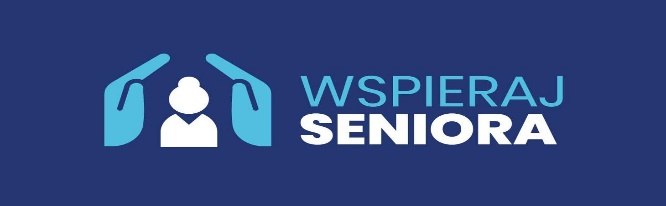 FORMULARZ ZGŁOSZENIOWY„KORPUS WSPARCIA SENIORÓW” 2023 r.  
Imię i Nazwisko..................................................................................................……….
Data urodzenia...........................................................................................................…Pesel  Adres zamieszkania ......................................................................................………...
Kod pocztowy.............................................................................................…………...
Telefon kontaktowy............................................................................................……...

1. Kryteria kwalifikujące do udziału w Programie:□ mieszkam w Gminie Miejskiej Hrubieszów□ jestem osobą w wieku 65 lat i więcej□ jestem osobą prowadzącą samodzielne gospodarstwo domowe, mam problemy 
z samodzielnym funkcjonowaniem ze względu na stan zdrowia□ jestem osobą mieszkającą z osobami bliskimi, które nie są w stanie zapewnić mi wystarczającego wsparcia

2. Czy jest Pani/Pan osobą chorującą przewlekle? 
□ takRodzaj schorzenia:……………………………………………………………………………………………………………………………………………………………………………….□ nie3. Opiekun faktyczny lub osoba zgłaszająca UczestnikaImię i nazwisko………………………………………………………………………………Numer telefonu……………………………………………………………………………...Czy jest opiekunem faktycznym kandydata□ tak□ nieOŚWIADCZENIE*▪ Wyrażam wolę uczestnictwa w Programie; ▪ Znam, rozumiem i spełniam wszystkie kryteria uczestnictwa uprawniające do udziału w Programie, o których mowa w Regulaminie; ▪ Zostałem poinformowany o źródłach finansowania Programu;▪ Przystępując do Programu wyrażam zgodę na przetwarzanie moich danych osobowych wskazanych w formularzu rekrutacyjnym, jestem świadomy zakresu i celu przetwarzania danych osobowych zgodnie z Regulaminem (§11) oraz iż podanie danych osobowych jest niezbędne abym mógł wziąć udział w Programie;▪ Jestem świadomy odpowiedzialności za składanie oświadczeń niezgodnych                            z prawdą. …………………............................................................
podpis kandydata w przypadku zgłoszenia osobistego                                                                                lub opiekuna prawnego
Data wpływu do MOPS   ............................................ 